, LMC Model ResolutionLeague models are thoughtfully developed by our staff for a city’s consideration. Models should be customized as appropriate for an individual city’s circumstances in consultation with the city’s attorney. Helpful background information on this model may be found in the Information Memo “Public Purpose Expenditures.”This icon marks places where the city must customize the model. They offer additional provisions, optional language, or comments for your consideration. The icon, and language you do not wish to include, should be deleted from this model before use. Make other changes, as needed, to customize the model for your city.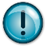 RESOLUTION NO. _____A RESOLUTION AUTHORIZING SOLICITATION OF CONTRIBUTIONS TO FUND EVENTS THAT FOSTER POSITIVE RELATIONSHIPS BETWEEN LAW ENFORCEMENT AND THE COMMUNITYWHEREAS, Minn. Stat. § 471.198 authorizes cities to solicit contributions to fund events that foster positive relationships between law enforcement and the community.WHEREAS, events including, but not limited to, National Night Out, an annual community-building campaign, promote police-community partnerships and neighborhood camaraderie to make neighborhoods safer and more connected.WHEREAS, National Night Out and similar events provide opportunities to bring police and neighbors together under positive circumstances.WHEREAS, pursuant to this law, the City of _____ may authorize solicitation of contributions to hold or sponsor these events.WHEREAS, the governing body determines _____ will foster positive relationships between law enforcement and the community.Insert “National Night Out” or another similar event.NOW THEREFORE, BE IT RESOLVED BY THE CITY COUNCIL OF THE CITY OF _____, MINNESOTA AS FOLLOWS:That this council hereby authorizes officials and staff to solicit contributions for the purposes of funding or supporting a _____ in this communityInsert “National Night Out” or another similar event.Passed by the City Council of _______, Minnesota this _____ day of Month, Year.___________________MayorAttested:____________________City Clerk